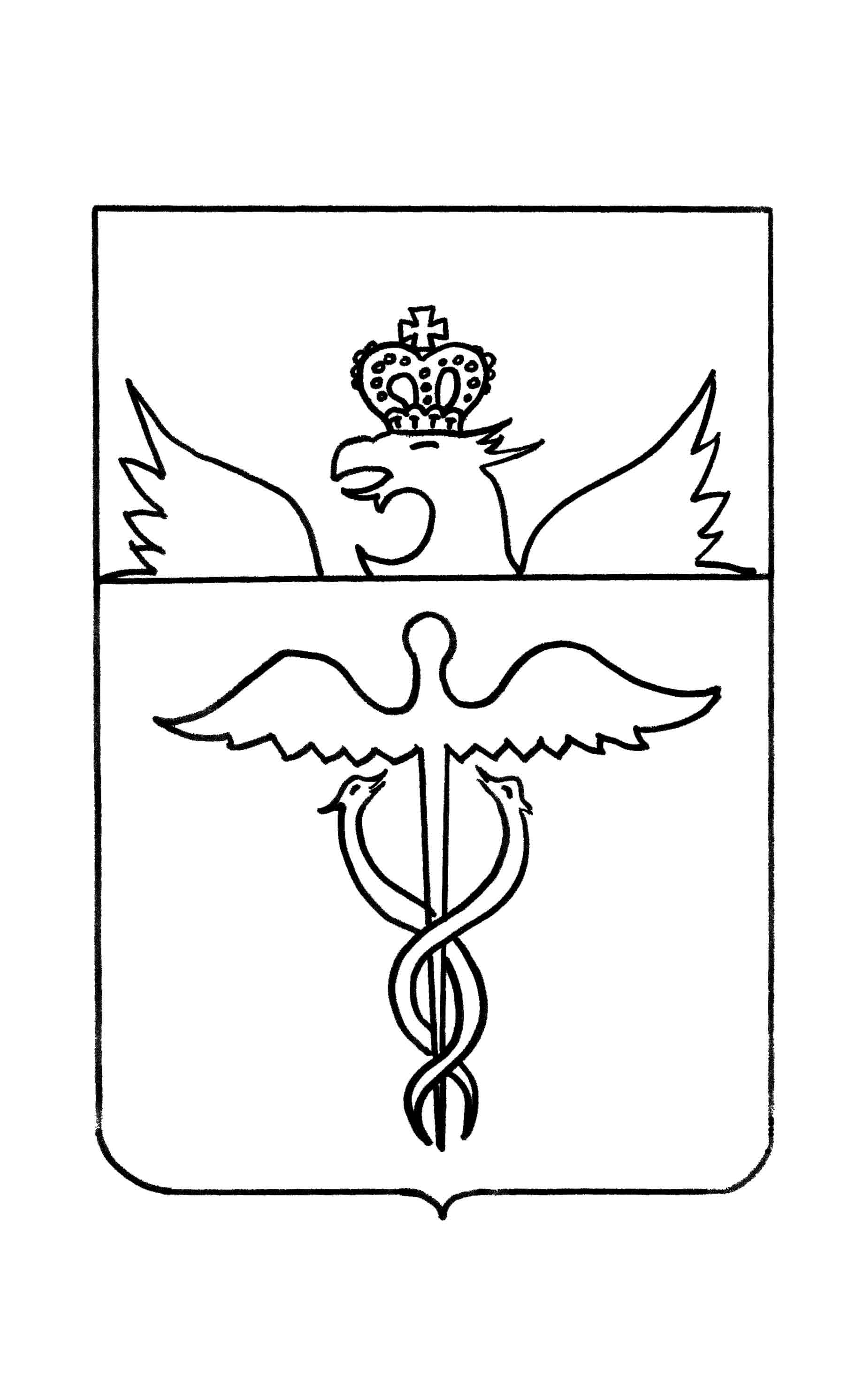 Совет народных депутатовПузевского сельского поселения Бутурлиновского муниципального района                    Воронежской областиРЕШЕНИЕот 06 февраля 2023  года  № 92с. ПузевоОб отчете главы Пузевского сельского поселения Бутурлиновского муниципального района Воронежской области о результатах своей деятельности и деятельности администрации Пузевского  сельского  поселения Бутурлиновского муниципального района Воронежской области за 2022 годВ соответствии с пунктом 6.1. статьи 37 Федерального закона РФ от 06 октября 2003 г. № 131-ФЗ «Об общих принципах организации местного самоуправления в Российской Федерации», пунктом 8 статьи 34  Устава Пузевского сельского поселения Бутурлиновского муниципального района Воронежской области, заслушав и обсудив отчет главы Пузевского сельского поселения Бутурлиновского муниципального района Воронежской области Дорохина Ивана Митрофановича о результатах своей деятельности и деятельности администрации Пузевского сельского поселения Бутурлиновского муниципального района Воронежской области за 2021 год, Совет народных депутатов  Пузевского сельского поселения Бутурлиновского муниципального района Воронежской областиРЕШИЛ:1. Отчет главы Пузевского сельского поселения Бутурлиновского муниципального района Воронежской области о результатах своей деятельности и деятельности администрации Пузевского сельского поселения Бутурлиновского муниципального района Воронежской области за 2022 год утвердить.2. Работу главы Пузевского сельского поселения Бутурлиновского муниципального района Воронежской области и работу администрации Пузевского сельского поселения Бутурлиновского муниципального района Воронежской области в 2022 году признать хорошей.3. Настоящее решение вступает в силу с момента принятия.Глава Пузевского сельского поселения                                     И.М. ДорохинПредседатель Совета народных депутатовПузевского сельского поселения                                                Н.А. ЕвсюковУтвержденрешением Совета народных депутатовПузевского сельского поселенияот 06.02.2023 года № 92ОТЧЕТглавы  Пузевского сельского поселения  перед населением о своей работе и работе администрации за 2022 год         В соответствии с Федеральным законом от 06 октября 2003 года № 131-ФЗ  «Об общих принципах организации местного самоуправления в Российской Федерации», частью 8 статьи 34  Устава Пузевского сельского поселения Бутурлиновского муниципального района Воронежской области глава Пузевского сельского поселения предоставляет отчет перед населением о результатах своей работы и работе администрации сельского поселения за истекший год. Предлагаю Вашему вниманию отчет о  результатах своей деятельности и деятельности администрации сельского поселения в 2021 году по основным направлениям работы Пузевского сельского поселения.О РЕЗУЛЬТАТАХ РАБОТЫ ОРГАНОВ МЕСТНОГО САМОУПРАВЛЕНИЯ ПУЗЕВСКОГО СЕЛЬСКОГО ПОСЕЛЕНИЯВ 2022 году проведено 14 заседаний Совета народных депутатов Пузевского сельского поселения,  по их результатам принято  30 решений Совета народных депутатов Пузевского сельского поселения  по различным  вопросам. При Совете народных депутатов созданы и работают постоянные комиссии:- аграрная;- планово-бюджетная;- по социальной политике.Работа администрации сельского поселения осуществляется согласно  утвержденного плана работы. В 2022 году было вынесено 55 постановлений  администрации сельского поселения по различным вопросам, 48 распоряжения по основной деятельности сельского поселения.Все работники администрации сельского поселения в отчетном периоде выполняли свои обязанности согласно должностных инструкций, вакантных рабочих мест в администрации в настоящее время нет.В 2022 году было рассмотрено 1 электронное обращение по вопросу ремонта мостика по ул. Мичурина.В настоящее время 253 человек состоят на воинском учете в администрацией сельского поселения в 2022 году проводились мероприятия по выполнению Закона «О воинской обязанности и военной службе». Также за истекший год было поставлено на воинский учет 20 человек, в том числе из РА 4 человек, снято с воинского учета 7 человек, в том числе снято по достижению предельного возраста 6 человек. Подлежит призыву на воинскую службу юношей призывного возраста – 26  человек.На 01.01.2022 г. численность населения составила 1745 человек.В 2022 г. родилось 3 ребенка, умерло 45 человек. На территории сельского поселения количество домовладений  всего – 1587, из них  имеющих постройки 1460, в т.ч. нежилых домовладений –780.Из общей численности трудоспособного населения – 879 чел., пенсионеров – 647 чел.,   детей –  162 чел., в т.ч. дошкольного возраста – 58 чел.Формирование, утверждение, исполнение бюджета.Формирование бюджета происходило на основании бюджетного процесса, утвержденного решением Совета народных депутатов Пузевского сельского поселения  от 02.09.2015 г. № 240 «Об утверждении Положения о бюджетном процессе в Пузевском сельском поселении Бутурлиновского муниципального района Воронежской области».Бюджет на 2022 год был утвержден решением Совета народных депутатов Пузевского сельского поселения  от 27 декабря  2021 года № 61  по доходам в сумме  10924,27 тыс. рублей, по расходам в сумме   10831,27  тыс. рублей.С учетом внесения изменений в бюджет на 2022 год уточненный план по доходам составил 11млн 026тыс рубл. 36 коп., по расходам в сумме 11млн. 633 тыс. рубл. 39 коп. Фактическое исполнение бюджета по доходам составило – 14млн 885тыс308 рубл.;  по расходам – 14млн445тыс 203 рубл.92 Дефицит  составил – 440,140 тыс. руб.Организация в границах поселения электро-, тепло-, газо- и водоснабжения населения.Электроснабжением охвачено 100% поселения, случаются  незначительные перебои в подаче электроэнергии, которые носят в основном плановый характер. Все аварийные отключения электроэнергии оперативно устраняется. Тепло и  водоснабжение на территории поселения отсутствуют. Все улицы на территории поселения  газифицированы, улиц, на которые не проведен газопровод, в поселении нет. Всего газифицировано  714 домовладения, что составляет 90 % от общего числа жилых домов в поселении.В 2020 году на территории МКОУ Пузевская СОШ построена газовая котельная и здание школы теперь отапливается газом. В настоящее время проблемы с электроснабжением и газификацией отсутствуют. Содержание автомобильных дорог и инженерных сооружений на них в границах поселения в рамках благоустройства.              На территории сельского поселения протяженность дорог с твердым покрытием- 14 км, не имеющих твердого покрытия- 16 км. На территории поселения имеется 10 мостов, из них железобетонных- 3, остальные находятся в удовлетворительном состоянии и 5 переходов через р. Осередь. В 2022 году капитально отремонтированы дороги по ул. Белогорье протяженностью 992 м и по ул. Подгора протяженностью 836 м на общую сумму 4403000 рубл.;            За счет средств дорожного фонда в течение года выполнялись ремонт и содержание дорог местного значения на территории поселения, подсыпка песком и отсевом, грейдирование, обкос обочин дорог и расчистка дорог от снега.Так же за счет средств дорожного фонда была отсыпана щебнем улица Клеповский Большак протяженностью 500м.        Обеспечение малоимущих граждан, проживающих в поселении и нуждающихся в улучшении жилищных условий.В  2022 году в администрацию поселения заявлений от молодых семьи на улучшение жилищных условий не поступало.В последние годы на территории поселения индивидуальное жилищное строительство ведется в очень малых объемах, это в основном пристройки к уже имеющимся жилым домам.В настоящее время на территории поселения более 500 пустующих домов.Создание условий для предоставления транспортных услуг населению и организация транспортного обслуживания населения.У жителей поселения имеются более 30 тракторов различных марок и 15 грузовых автомобилей различной грузоподъемности, проблем с подвозом угля, дров к домовладениям, которые не газифицированы,  других материалов, а также со вспашкой огородов в поселении не возникает.От центра села Пузево ежедневно  отправляется автобус до г. Воронежа,  5 раз в сутки ходит автобус до г. Бутурлиновки и 1 раз в сутки до с. Воронцовки Павловского района.Проблем по транспортному обслуживанию у жителей поселения не возникает.Участие в предупреждении и ликвидации последствий чрезвычайных ситуаций поселения.Основной чрезвычайной ситуацией  на территории поселения является весенний разлив р. Осередь.  В 2022 г. разлива реки не было.На территории Пузевского сельского поселения 22 августа 2022 года произошел пожар на полях озимой пшеницы принадлежащие ООО «Авангард – Агро – Воронеж». Причиной пожара озимой пшеницы на полях ООО «Авангард – Агро – Воронеж» стал умышленный поджог. Материалы проверки по данному факту пожара были переданы из ОНД и ПР по Бутурлиновскому району согласно законодательства РФ в ОМВД РФ по Бутурлиновскому району, где было возбуждено уголовное дело по факту поджога озимой пшеницы. Ущерб от пожара организации ООО «Авангард – Агро – Воронеж» составил на сумму в денежном эквиваленте 43248600 (сорок три миллиона двести сорок восемь тысяч, шестьсот) рублей. Пострадавшие на пожаре отсутствуют.Обеспечение первичных мер пожарной безопасности.На протяжении года велась работа по обеспечению мер пожарной безопасности. МКУК «Социально-культурный центр «Вдохновение», МКОУ Пузевская СОШ и администрация укомплектованы огнетушителями. В зданиях администрации, дома культуры и школы установлена противопожарная сигнализация. На мероприятия в сфере защиты населения от ЧС и пожаров в 2022 г. было израсходовано 198 тыс. руб. 108 рубл (по соглашению с ВДПО). Создание условий для обеспечения жителей поселения услугами связи, общественного питания, торговли и бытового обслуживания.На территории поселения имеется АТС на 400 номеров, что удовлетворяет потребность населения услугами связи, также на территории поселения имеется устойчивая мобильная связь мобильного оператора Теле2. Все желающие также могут быть обеспечены мобильным Интернетом 4G от Теле2.5 торговых точек, расположенных на территории поселения, полностью обеспечивают жителей продуктами питания и товарами первой необходимости.Создание условий  для организации библиотечного и культурного обслуживания.        В поселении действует МКУК «СКЦ «Вдохновение», коллектив которого  проводит различные культурны мероприятия согласно утвержденного плана работы. В течение 2022 года часть мероприятий проходила в онлайн-формате, но и многие массовые культурные мероприятия проводились с участием зрителей. Сельская библиотека укомплектована книгами на любой читательский спрос, всего насчитывается более 8 тыс. экземпляров. В течение года коллектив культурного центра принял участие в 15 фестивалях и конкурсах разного уровня, некоторые участники были награждены дипломами. В отчетном году коллектив принимал участие в областном конкурсе «Лучший дом культуры», заняли второе место.  В 2022 г. библиотечные мероприятия проходили в как в онлайн-формате, так и с участием читателей.Развитие физкультуры и спорта.На базе МКОУ Пузевская СОШ действуют различные спортивные кружки и секции, в которых участвуют не только дети, но и взрослые. На территории школы действует многофункциональная спортивная площадка, отремонтирован спортивный зал.Наши команды по футболу, волейболу, баскетболу неоднократно завоевывали призовые места и почетные грамоты на соревнованиях и спартакиадах.Создание условий для массового отдыха.В течение года МКУК «СКЦ «Вдохновение» организует  различные культурные мероприятия, праздничные вечера, концерты, библиотечные беседы. Ежегодно проводится творческий отчет работников культуры.В поселении оборудованы места массового отдыха - парк в центре села и место отдыха у воды на р. Осередь. Ежегодно проводится дезинсекция от клещей в местах купания на р. Осередь.Организация освещения улиц и установки указателей с названиями улиц и номерами домов.В течение года продолжалась работа по расширению сети уличного освещения.  По просьбам жителей села было дополнительно установлено 3 фонаря, приобретались лампы для уличного освещения на сумму 53 т.р.В настоящее время на территории поселения установлено 212 фонарей уличного освещения.Организация благоустройства и озеленения территории поселения.В рамках комплексного благоустройства Пузевского сельского поселения в центре разбиты клумбы, посажены цветы и кустарники. В течение весенне-летнего периода осуществлялся уход за клумбами, полив цветов и саженцев, уход за  парком,  уборка и благоустройство территории центра села Пузево, побелка столбов, деревьев.Проблемные вопросы на территории поселения:Ремонт и содержание дорог, мостов на территории сельского поселения;Утилизация и вывоз твердых бытовых отходов;Продолжение работы по уличному освещению;Работа с бросовыми приусадебными земельными участками.ПоказательПлан, тыс.руб.Исполнение, тыс. руб.Отклонение, тыс. руб.НДФЛ169,017,6348-54+40,348-54Земельный налогв т.ч. с организацийс физических лиц1867,0920,0947,02223,9901160,782-961063,208+356,990+240,782+116,208Налог на имущество физ. лиц98,0107,009+9,009Гос пошлина2т2т-Аренда  земли654,0703,663+49,663Аренда  имущества93,093717,7+0,717Доходы от оказания платных услуг7,07,0-Прочие неналоговые доходы776,01,259301+483,301